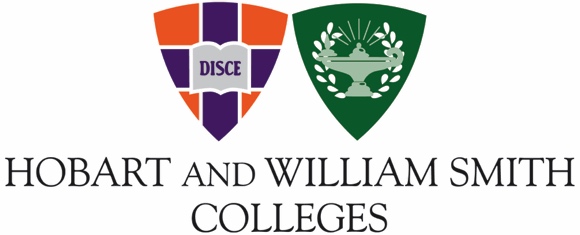   HWS Service-Learning Student Evaluation (Community Partner Feedback)STUDENT NAME __________________________________  DATE: _______________AGENCY and SITE SUPERVISOR NAME ___________________________________         Course or name of Professor: ______________________________________________Thank you for allowing our students to serve your organization.  Please use back if necessary for comments. On a scale of 1-4 please rate the agency’s overall experience with this student: 1: poor          2: fair          3: good        4: excellent    	No basis to determineService-Learning Contract: Did the student meet with you to discuss his/her Service-Learning Contract with their goals for the experience?    Yes	NoAttendance: (On time, adhering to schedule, fulfillment of time requirement) comments:									1  2  3  4  NOAttitude: (Displayed a positive attitude toward responsibilities and duties; worked well with staff and clients)					1  2  3  4  NOcomments:Responsibility: (completed assigned task, acted in a responsible manner, called when could not attend)						1  2   3   4   NOcomments:Initiative/Dedication: (took initiative, commitment to work and agency)comments:									1   2   3   4   NOEngagement: (interacted with agency personnel and clients)comments:									1   2   3   4   NOCollege/Community Partnership: In what ways could the HWS partnership with your agency improve? (ie. communication, student training, collaboration, etc.)  Please feel free to utilize the backside of this form. 